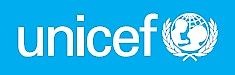 COMMUNITY ENGAGEMENTTRAINING OF TRAINERSPost-test QuestionnaireFor each question choose only one correct answer:What is Community engagement?What triggers community engagement?Why is CE important Leads to better, more effective programming Improves acceptance and trust Empowers people, builds community resilience, and build consensusSupports positive behaviour and social change Recognizes the community as experts and partners Helps to manage communities’ expectations and ensure ownershipAll of the above         Who to select as local partners for CE engagement?Anyone who can influence community-level activities positively or negatively, anyone who can open or close the gate. People who have negative perceptions only People who have positive perceptions only How are human rights addressed in CE?Human rights approaches mean giving particular attention to the most discriminated against & excluded groups within a societyHuman rights approaches means planning for marginalized groups alone Human rights approaches means limiting the involvement of the community groups to marginalized groupsWhat are the CE steps?Preparation, Assessment (community led assessment and problem identification, and prioritization), Design and Planning, implementation and monitoring, Evaluation Assessment(community led assessment and problem identification), prioritization, implementation, monitoring, and evaluationStart up, assessment, Problem identification, Preparation, implementation, and monitoringIn Community Engagement Steps, what are the interventions that could be considered in Rating the importance of involving marginalized groups in assessment exercisesWhat tools can be used to plan and implement community assessments Search and review existing information, Use a wide range of assessment tools, and Plan and undertake Studies and Surveys Use a wide range of assessment tools Plan and undertake Studies and Surveys What is involved in the preparation step of CE?Mapping of Key stakeholdersIdentification of partners, leaders, influential, and marginalized groups and volunteers training start-up meetings, and meetings with local leadersselecting and training volunteers is the only step required during the preparation phase All of the above What assessment tools can be used to plan for community assessments?Community meetings and SWOT analysisProblem tree analysis and Windshield SurveyParticipatory action research (PAR) Child Led Data Collection tool All the above In Problem Tree Analysis, which of the following is correct? Select from the following, one question that does not fit to the planning phase:Put a “T” (for “True”) against statements that you agree with, and an “F” (for “False”) against those you do not agree with.Relevancy ProgressCost efficiencyEffectiveness OutcomeAll of the above Community engagement is a community-driven approach where community members themselves identify problems & use available resources to plan & implement solutions and share results.Community engagement is an approach driven by externals to help a community overcome its problemsCommunity Engagement can only be implemented in refugee campsNational issue/priority/emergency     Community specific issue                    All of the above          Very Important and should be consideredTo some extent important and they may be involvedNot importantThe main problem is the trunkThe main problem is the roots The main problem is the branches     What is the problem?Are we achieving the activity as planned?What is the activity?Who will do the activity? And when?What are the available resources   How the impact could be measured?Monitoring indicators—focuses more on the process being followed.T (  )F ( )Evaluation—focuses more on the process being followedT (  )F (  )Monitoring community-based projects is led by community membersthemselves with the help of the frontline workerT (  )F (  )What is/are the component/s of evaluation?